              VRAĆANJ  U PROŠLOST  Na  profesoricu je pao snijeg s krova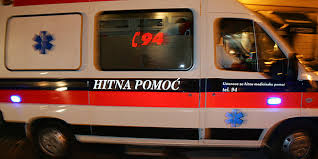   Dobar sat hrvatskog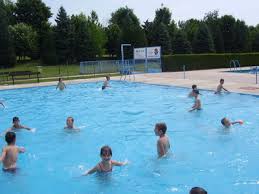   Na turniru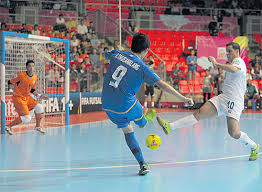 Počela je škola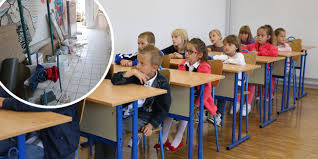   Sanjkao sam se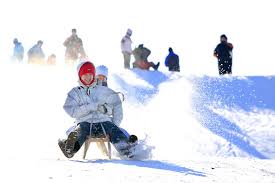 Igrao se s autićima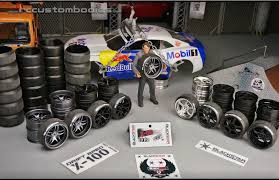  Prvi svjetski rat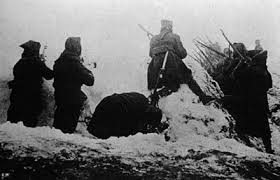                                                                      Sandro Sakoman